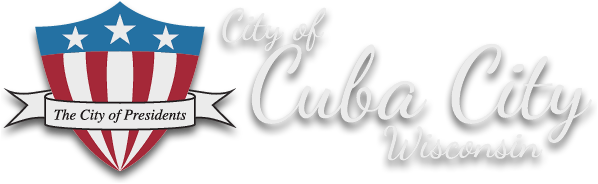     Cuba City Presidential Plaza Award Ceremony AgendaWednesday, November 10th 1:00 pmCuba City Common Council Chambers108 N Main Street, Cuba City, WI 53807608-744-2152www.cubacity.org Opening Remarks				Bob Jones, CC Economic Development DirectorOverview					John Van De Wiel, Cuba City MayorCommunity Perspective				Donna Rogers, City of Presidents CommitteeUW-P Participation				Dr. Kristina Fields, UW-PBefore/After Slides				Bob JonesAARP Community Challenge Grant		Sam Wilson, AARP Wisconsin State DirectorWEDC Main Street Award			Errin Welty, WEDC Downtown Development    DirectorWisconsin Rural Partners Award			Sandy Decker, President, Wisconsin Rural Partners, Inc.Closing Remarks				Mayor Van De Wiel                                Tour of the Presidential Plaza, 211 S. Main Street, Cuba City